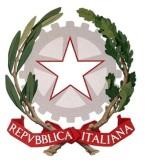 ISTITUTO D’ISTRUZIONE SUPERIORE “BENEDETTI-TOMMASEO” C. F. 94050340275 -  C.M. VEIS026004 Liceo Scientifico “G.B. Benedetti” – C.M. VEPS02601E Castello n. 2835 - Cap.30122 VENEZIA Tel.041.5225369 - Fax 041.5230818 Liceo Linguistico e delle Scienze Umane “N. Tommaseo” – C.M. VEPM02601G Sestiere Castello, n. 2858 – 30122 Venezia - Tel. 041-5225276 – Fax 041-5212627 e-mail: VEIS026004@istruzione.it PEC : VEIS026004@pec.istruzione.it sito: www.liceobenedettitommaseo.edu.it  Codice univoco dell’ufficio:   UFG655   -   Codice I.P.A.:   istsc_veps01000x 1-Argomenti2-Eventuali ulteriori indicazioni in vista delle prove per l’esame Venezia, ……….                                                                                                                        FirmaLAVORO ESTIVOLAVORO ESTIVOAnno scolasticoIstitutoDocenteClasseDisciplina